МБДОУ «Детский сад №137»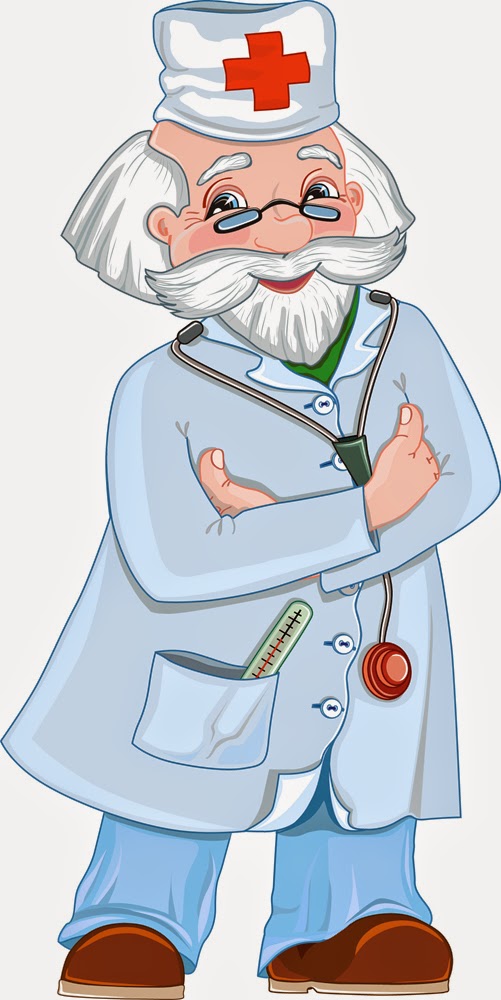 В гостя у доктора Айболита«Профилактика плоскостопия»Г.Дзержинск 2020г.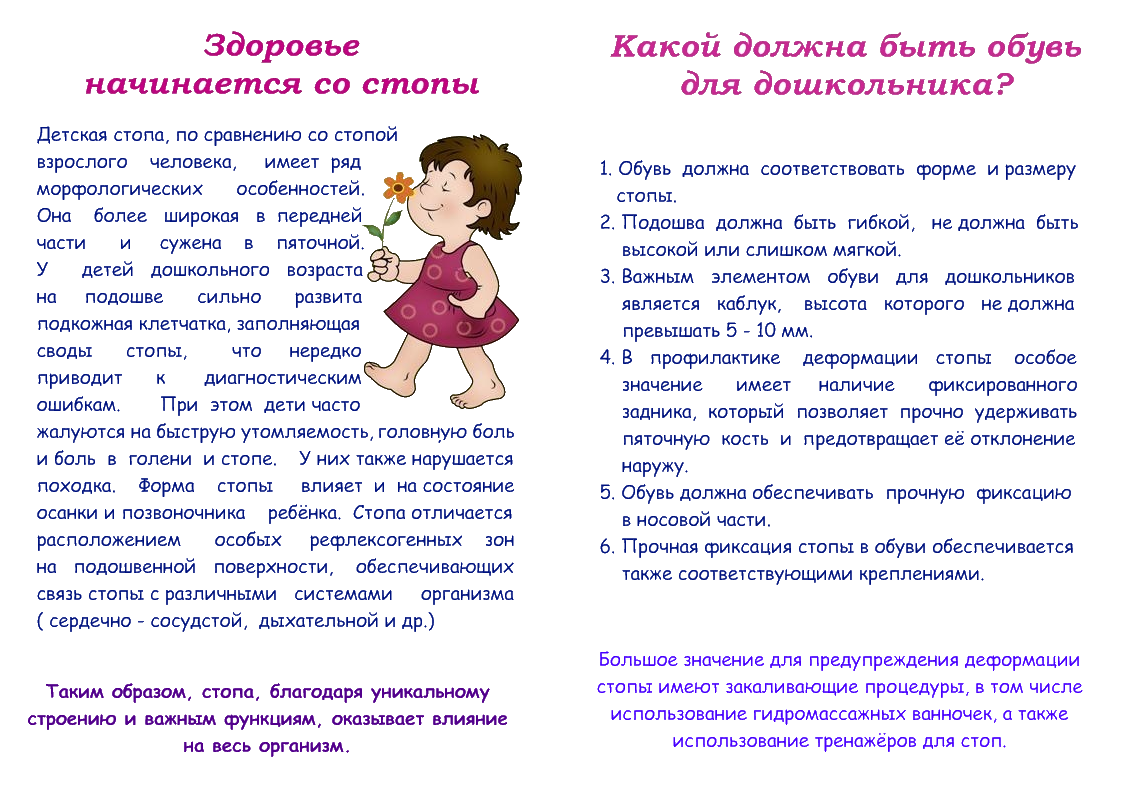 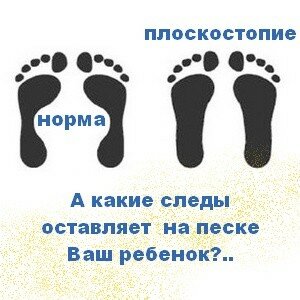 Воспитатели старшей группы:Исхакова Г.З.Малащук С.В.